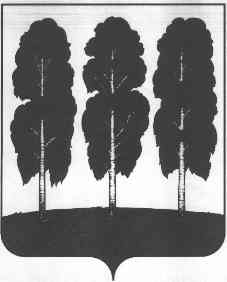 АДМИНИСТРАЦИЯ БЕРЕЗОВСКОГО РАЙОНАХАНТЫ-МАНСИЙСКОГО АВТОНОМНОГО ОКРУГА-ЮГРЫПОСТАНОВЛЕНИЕот  09.10.2018     						                                                 № 862пгт. БерезовоО внесении изменений в приложение к постановлению администрации Березовского района от         14.09.2018 № 795 «О ведомственной принадлежности муниципальных учреждений и признании утратившими силу некоторых муниципальных правовых актов администрации Березовского района» и признании утратившими силу некоторых муниципальных правовых актов администрации Березовского районаВ целях упорядочения бюджетного процесса муниципального образования Березовский район, в связи с реорганизацией муниципальных учреждений, в соответствии со ст.38.1 Бюджетного кодекса Российской Федерации:Строки 11, 20 таблицы приложения к постановлению администрации Березовского района от 14.09.2018 № 795 «О ведомственной принадлежности муниципальных учреждений и признании утратившими силу некоторых муниципальных правовых актов администрации Березовского района» исключить.Постановление администрации Березовского района от 04.10.2018    № 854 «О внесении изменений в приложение к постановлению администрации Березовского района «О ведомственной принадлежности муниципальных учреждений и признании утратившими силу некоторых муниципальных правовых актов администрации Березовского района» признать утратившим силу.3. Опубликовать настоящее постановление в газете «Жизнь Югры» и разместить на официальном сайте органов местного самоуправления Березовского района.3. Настоящее постановление вступает в силу после его подписания.И.о. главы Березовского района, заместитель главы района 					                        И.В. Чечеткина